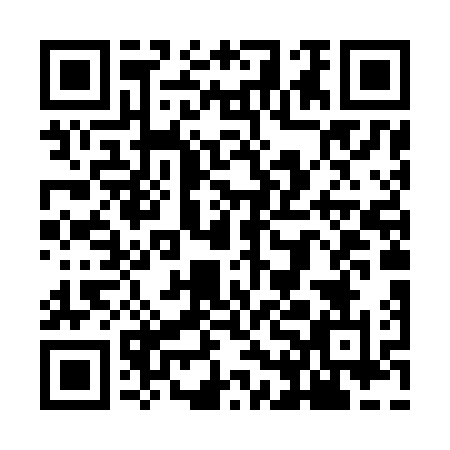 Ramadan times for Loreto-di-Tallano, FranceMon 11 Mar 2024 - Wed 10 Apr 2024High Latitude Method: Angle Based RulePrayer Calculation Method: Islamic Organisations Union of FranceAsar Calculation Method: ShafiPrayer times provided by https://www.salahtimes.comDateDayFajrSuhurSunriseDhuhrAsrIftarMaghribIsha11Mon5:425:426:4212:343:516:266:267:2612Tue5:405:406:4012:333:526:276:277:2713Wed5:395:396:3912:333:526:296:297:2914Thu5:375:376:3712:333:536:306:307:3015Fri5:355:356:3512:333:536:316:317:3116Sat5:335:336:3312:323:546:326:327:3217Sun5:325:326:3212:323:556:336:337:3318Mon5:305:306:3012:323:556:346:347:3419Tue5:285:286:2812:313:566:356:357:3620Wed5:265:266:2712:313:566:366:367:3721Thu5:255:256:2512:313:576:386:387:3822Fri5:235:236:2312:313:586:396:397:3923Sat5:215:216:2212:303:586:406:407:4024Sun5:195:196:2012:303:596:416:417:4125Mon5:185:186:1812:303:596:426:427:4326Tue5:165:166:1612:294:006:436:437:4427Wed5:145:146:1512:294:006:446:447:4528Thu5:125:126:1312:294:016:456:457:4629Fri5:105:106:1112:284:016:466:467:4730Sat5:095:096:1012:284:026:476:477:4931Sun6:076:077:081:285:027:497:498:501Mon6:056:057:061:285:037:507:508:512Tue6:036:037:051:275:037:517:518:523Wed6:016:017:031:275:037:527:528:534Thu6:006:007:011:275:047:537:538:555Fri5:585:587:001:265:047:547:548:566Sat5:565:566:581:265:057:557:558:577Sun5:545:546:561:265:057:567:568:588Mon5:525:526:551:265:067:577:579:009Tue5:505:506:531:255:067:587:589:0110Wed5:495:496:511:255:067:597:599:02